Job title: Image Consultant 	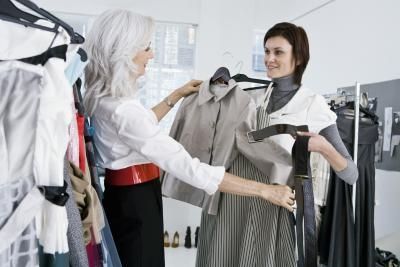 Job title: Image Consultant Image consultants advise individuals on their appearance and how to make an impact.Entry requirements: University:It's not essential to get into this job, but you could do a foundation degree, higher national diploma or degree in a subject like:beauty therapymedia communicationsmarketingYou'll usually need:1 or 2 A levels for a foundation degree or higher national diploma2 to 3 A levels for a degreeCollege:You can complete a course that will give you the basic skills needed by professional image consultants. Courses include:Level 2 Certificate in Make-upLevel 2 Diploma in Fashion RetailLevel 2 Diploma in Beauty TherapyYou may need:2 or more GCSEs at grades 9 to 3 (A* to D) for a level 2 courseDirect Application:You can apply directly for jobs if you've got experience or qualifications in areas like:business consultancy fashion, hair and beauty therapy public relationsretail sales and marketing training and coachingSkills required: You'll need:knowledge of teaching and the ability to design courses customer service skills the ability to work on your own leadership skills to be thorough and pay attention to detail the ability to come up with new ways of doing things patience and the ability to remain calm in stressful situations excellent verbal communication skills to be able to carry out basic tasks on a computer or hand-held deviceCareer tips:You should build up a portfolio that shows off your skills, for example makeover 'before and after' shots. You could also include client case studies that explain the impact of your advice and the difference it's made.What you'll do: You’ll advise private individuals on:how to dress in colours that suit them clothes, make-up and hair that will improve their look how to organise their wardrobe space styling for events like weddings or business meetings how to present themselves in publicYou’ll advise corporate clients on:how to deliver training workshopshow to use voice and body language in business situations personal branding and appearance how to understand brand and corporate cultures business etiquette, including spoken and written communication skillsWhat you’ll earn: £14,000 Starter to £40,000 ExperiencedWorking hours, patterns and environment:38-40 hours per weekFreelance/ self employed as customers demand You could work from home or at a client's business.Career path and progression:You could work for a large, international agency, or specialise in a particular area of work.